RELATÓRIO DE RECEBIMENTO DE ANIMAIS SILVESTRES DO MÊS DE JANEIRO PROVENIENTES DO MUNICÍPIO CAJAMAR.TABELA RESUMO RELAÇÃO DE ÓBITOS DE ANIMAIS SILVESTRES TABELA RESUMORELAÇÃO DE SOLTURAS DE ANIMAIS SILVESTRES TABELA RESUMOANIMAIS SILVESTRES PROVENIENTES DO MUNICÍPIO CAJAMAR QUE PERMANECEM EM PROCESSO DE REABILITAÇÃO NA ASSOCIAÇÃO MATA CILIARRELATÓRIO FOTOGRÁFICO DE ANIMAIS SILVESTRES NO MÊS DE JANEIRO DO MUNICÍPIO DE CAJAMAR 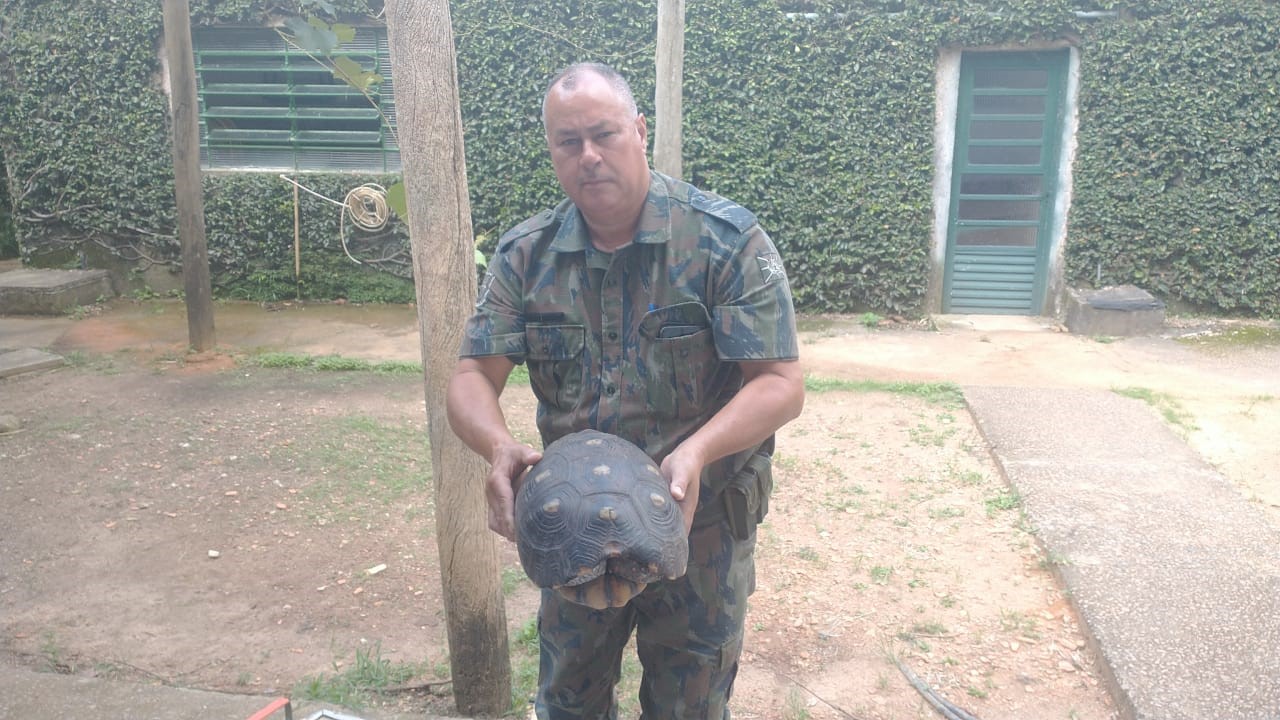 (41975) – Jabuti-piranga, encontrado em via pública, resgatado de ataque de cão. Entregue pela Guarda Municipal de Cajamar no dia 03-01-23. 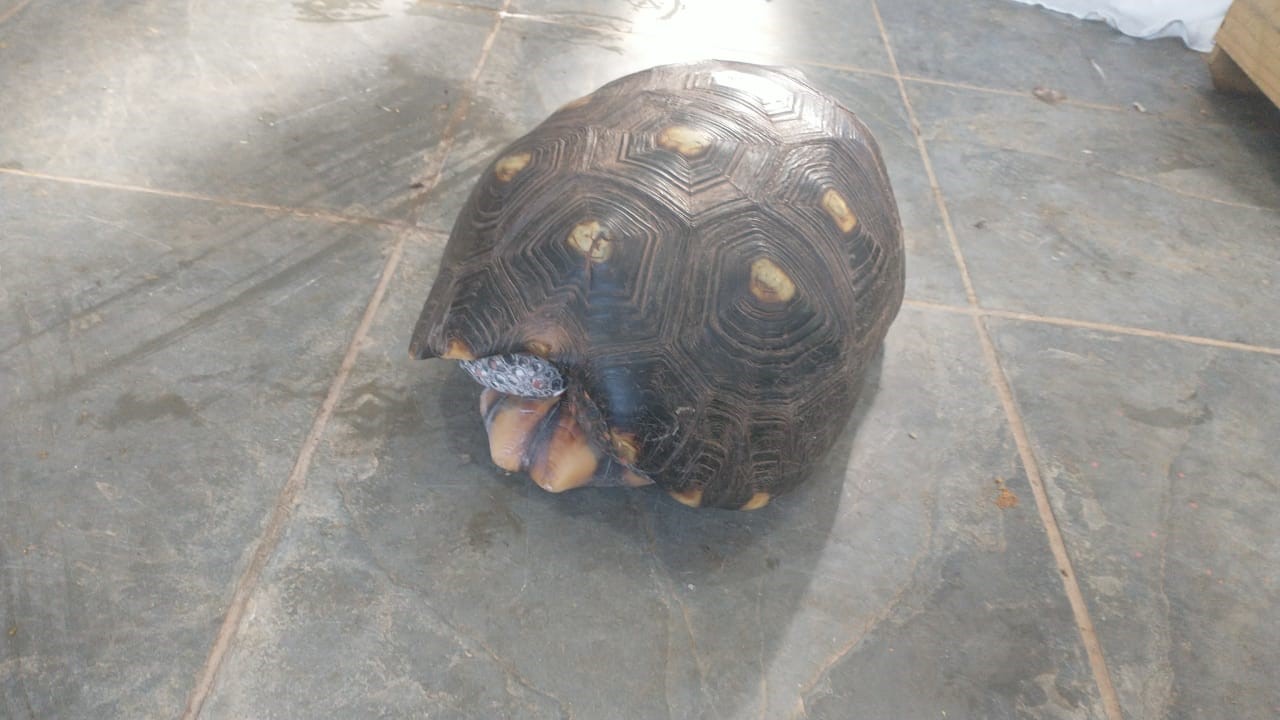 (41975) – Jabuti-piranga. 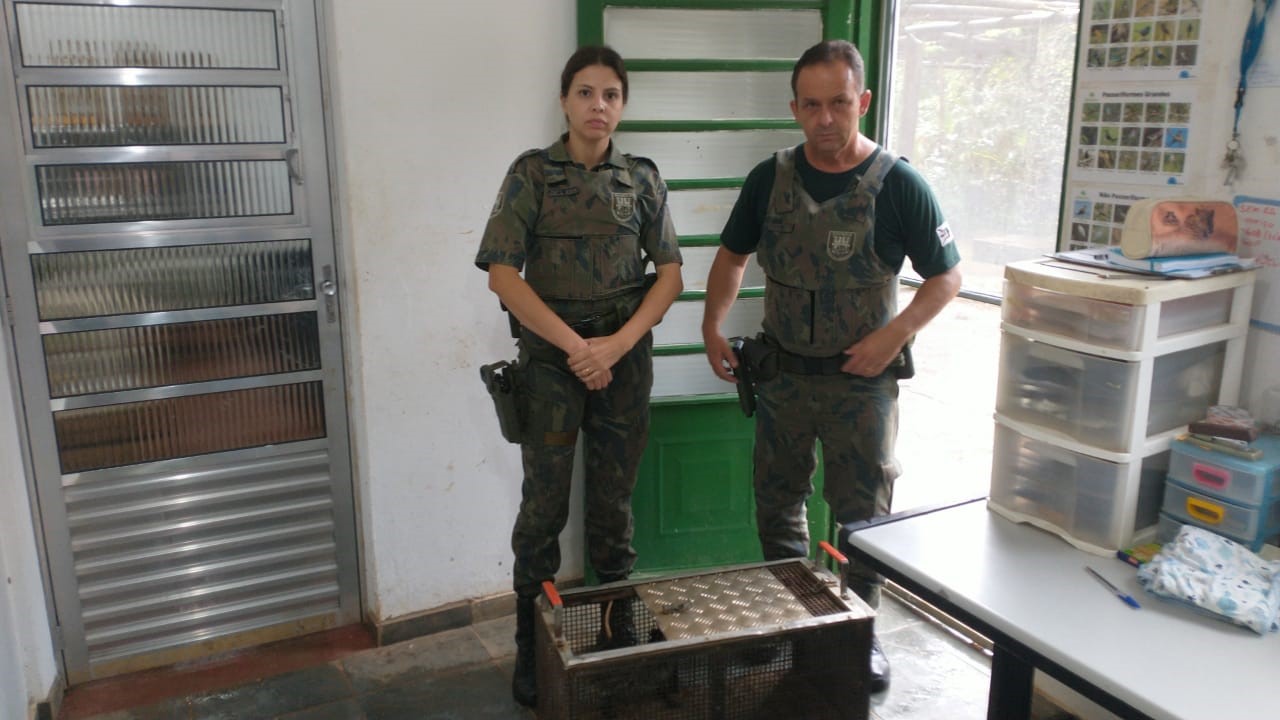 (42006) – Gambá-de-orelha-preta, encontrado ferido em quintal, apresenta lesão em palato e infestação de ovos de larvas. Entregue pela Guarda Municipal de Cajamar no dia 04-01-23. 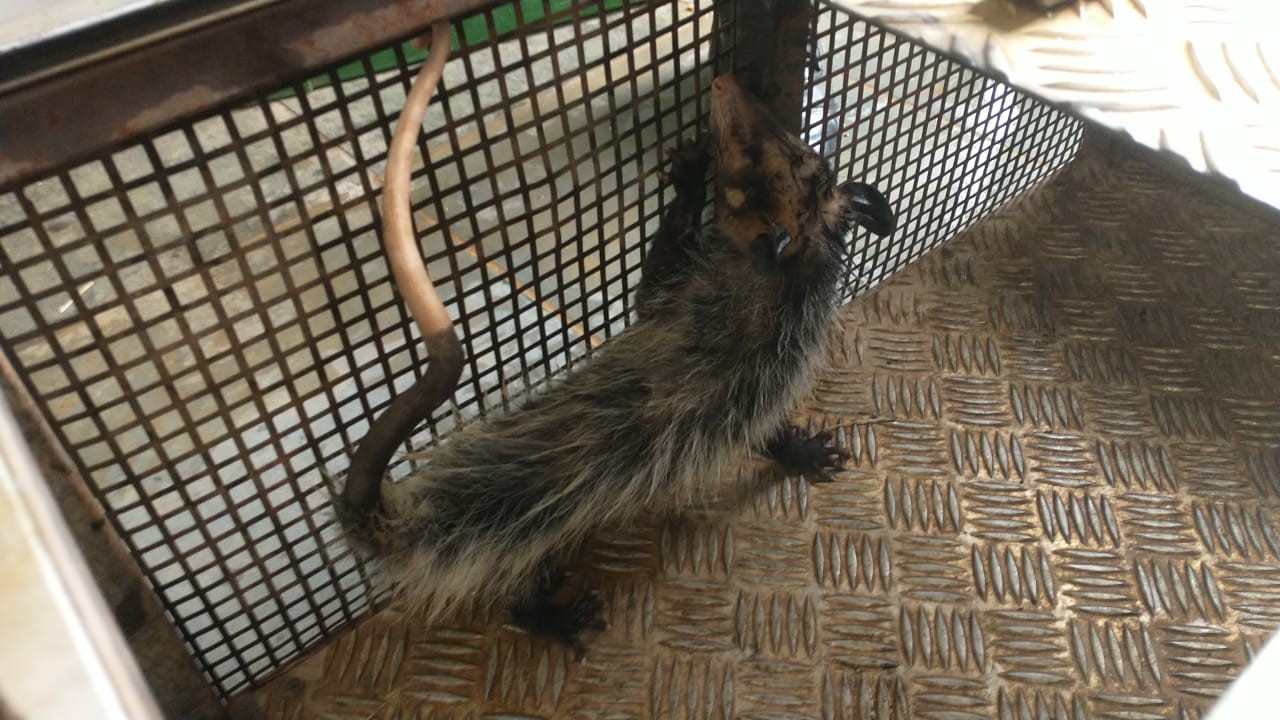 (42006) – Gambá-de-orelha-preta. 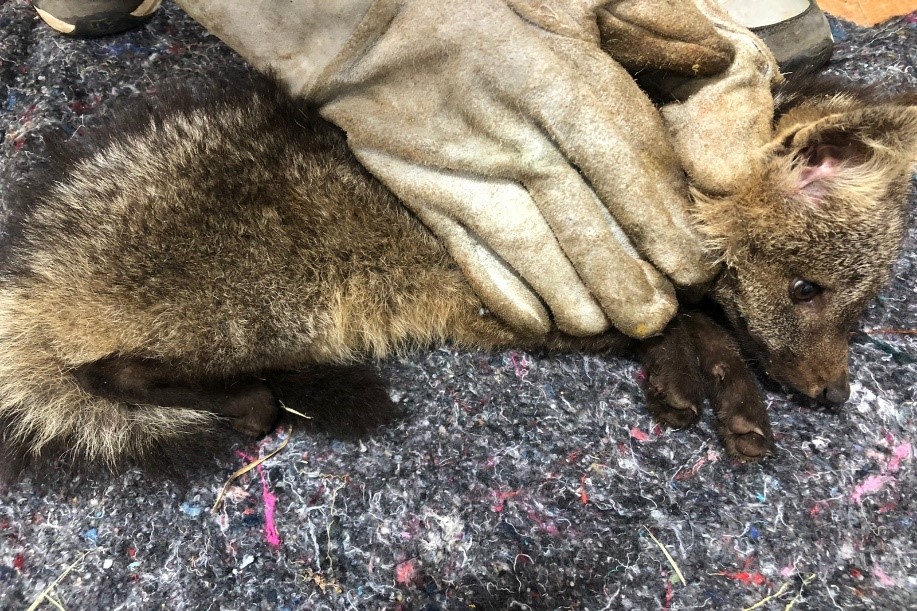 (42090) – Cachorro-do-mato, jovem, com claudicação em membro torácico direito. Resgatado pela equipe da AMC no condomínio Capital Ville no dia 10-01-23. 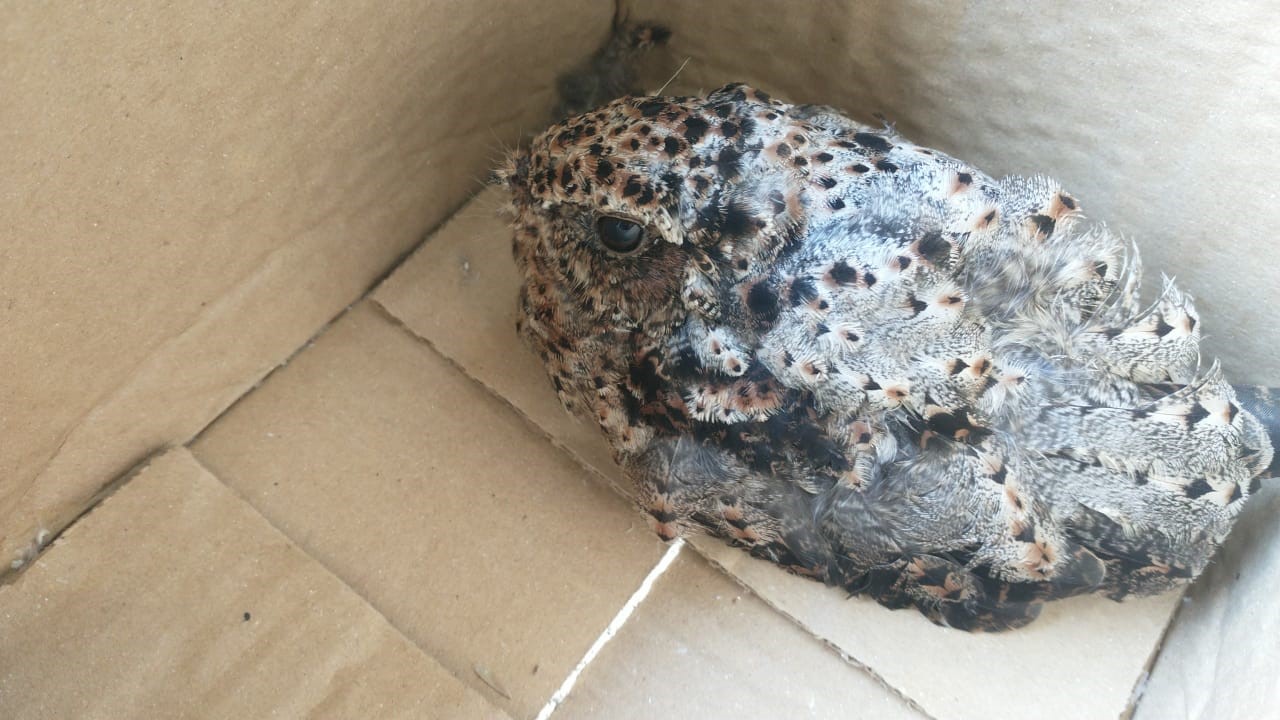 (42162) – Tuju, encontrado em praça da prefeitura, apresenta lesão em asa esquerda. Entregue pela Guarda Municipal de Cajamar no dia 13-01-23. 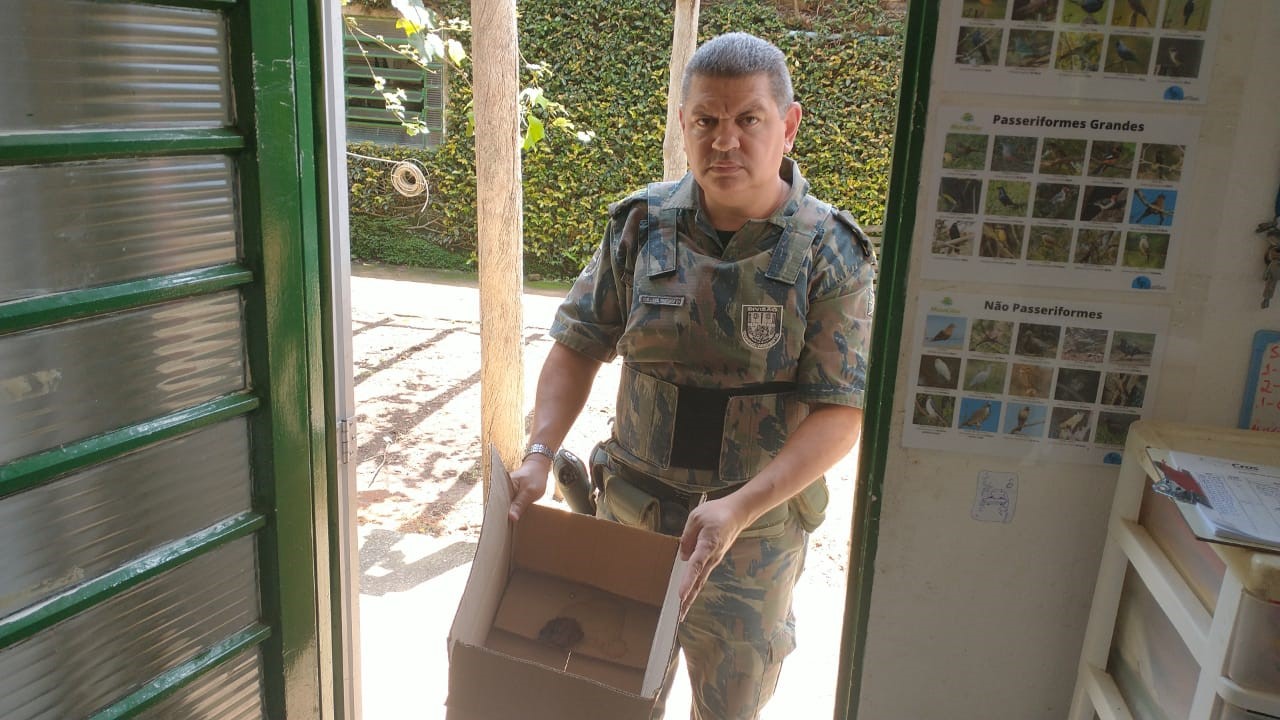 (42242) - Rolinha, filhote, encontrado em via pública. Entregue pela Guarda Municipal de Cajamar no dia 18-01-23. 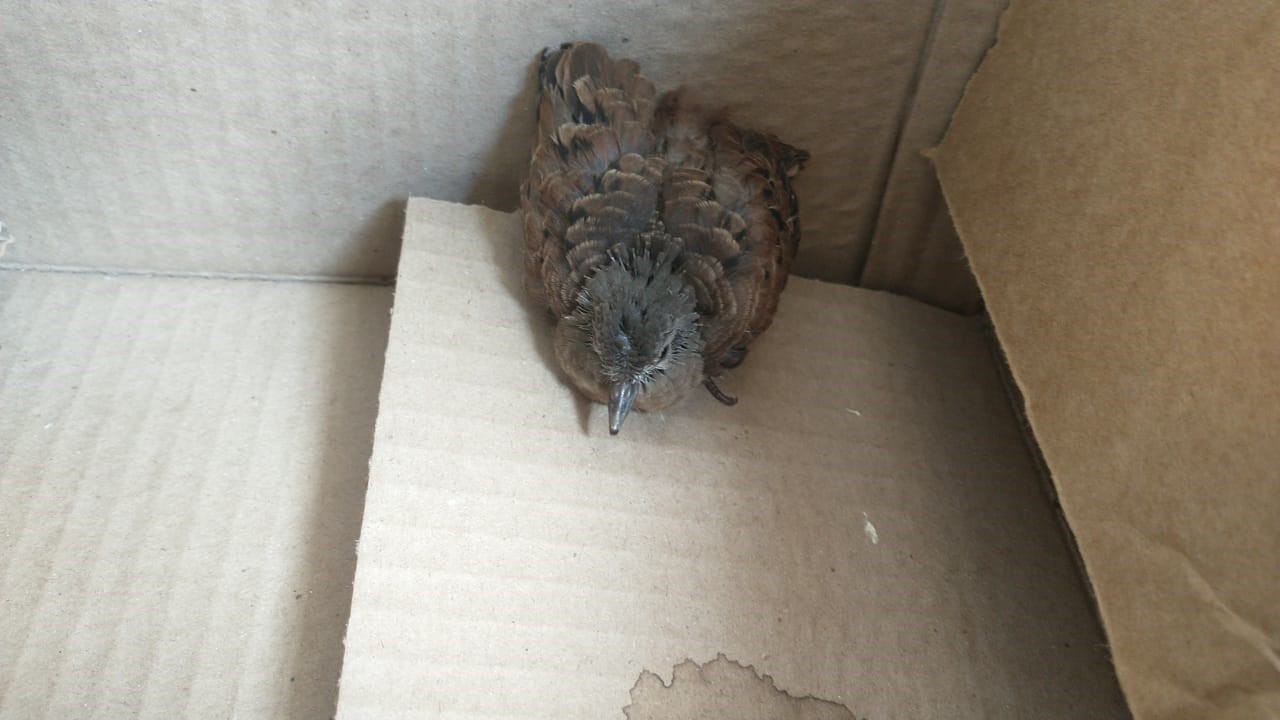 (42242) – Rolinha. 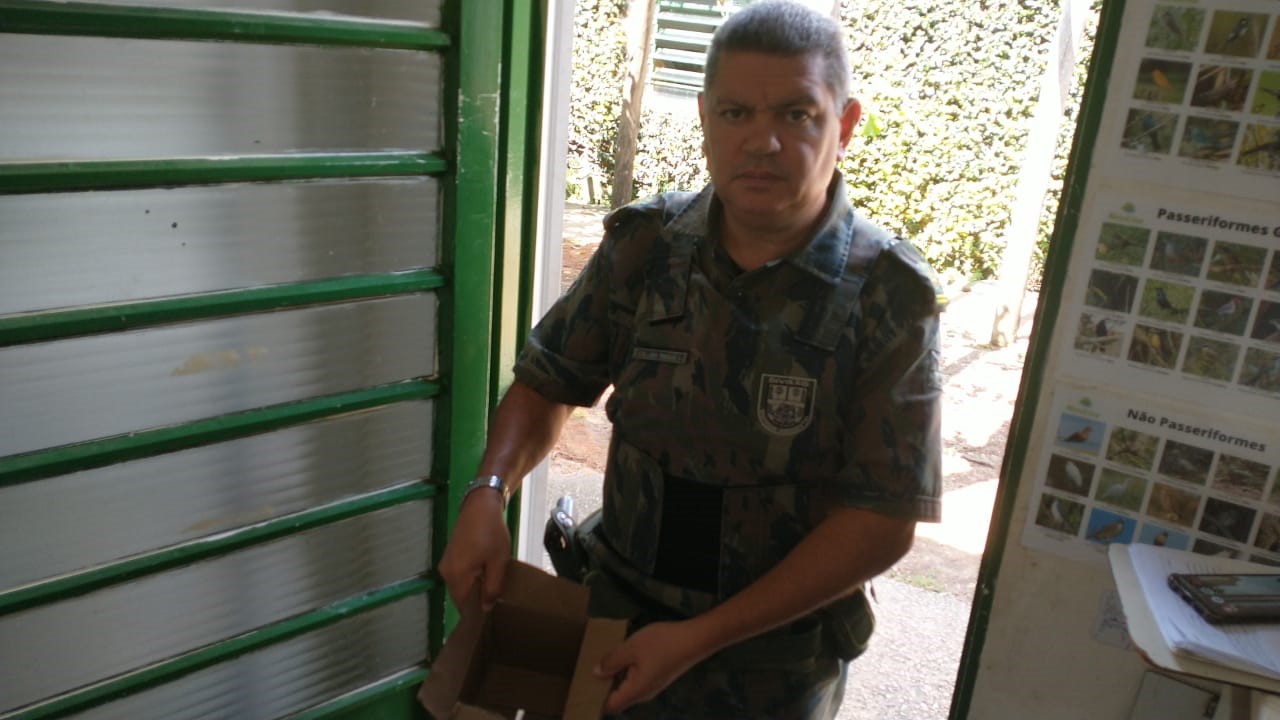 (42246) - Andorinha-pequena-de-casa, filhote, encontrado em galpão. Entregue pela Guarda Municipal de Cajamar no dia 18-01-23. 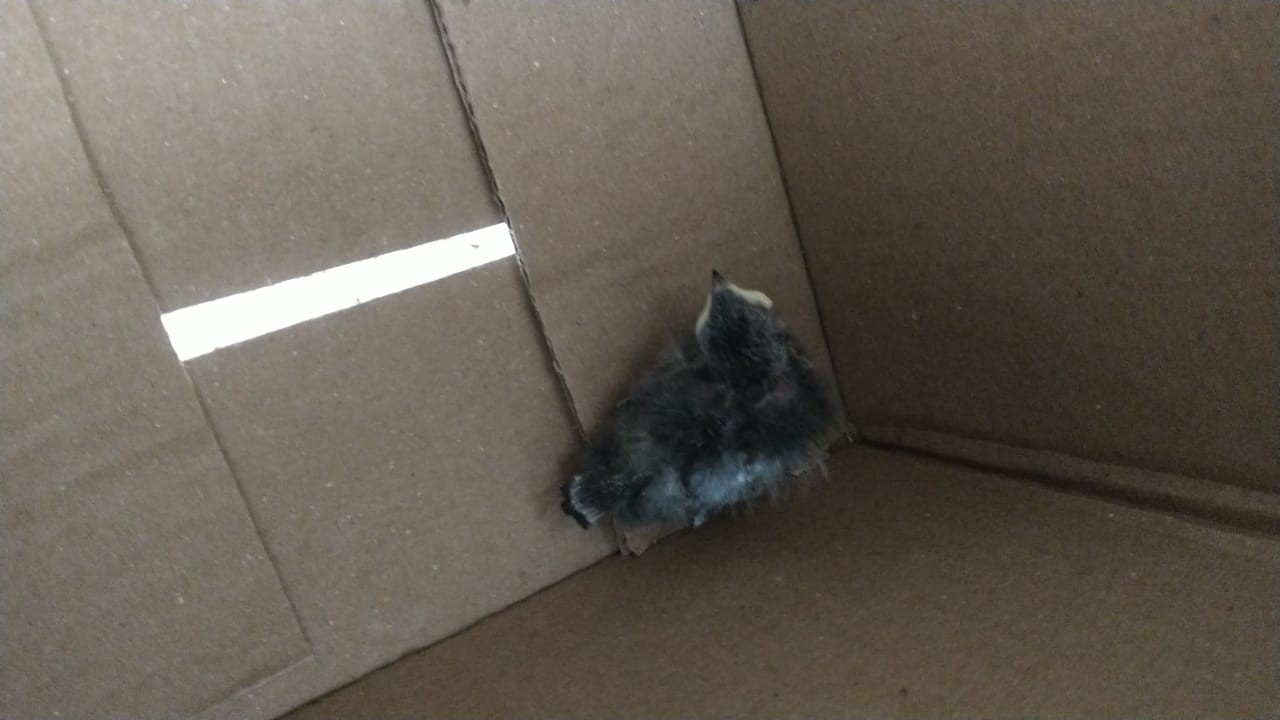 (42246) - Andorinha-pequena-de-casa. 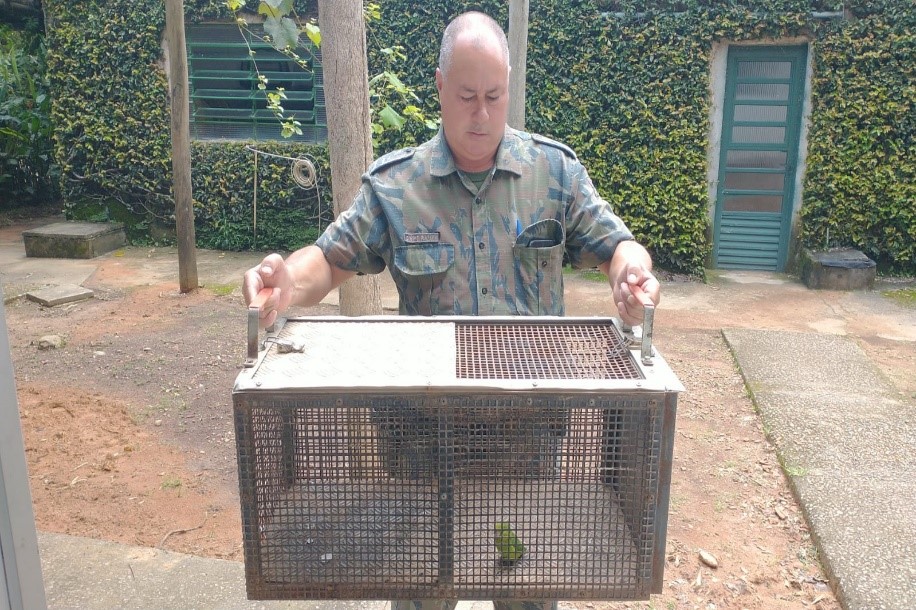 (42258) - Tuim, encontrado em chácara com risco de ataque de cão. Entregue pela Guarda Municipal de Cajamar no dia 19-01-23. 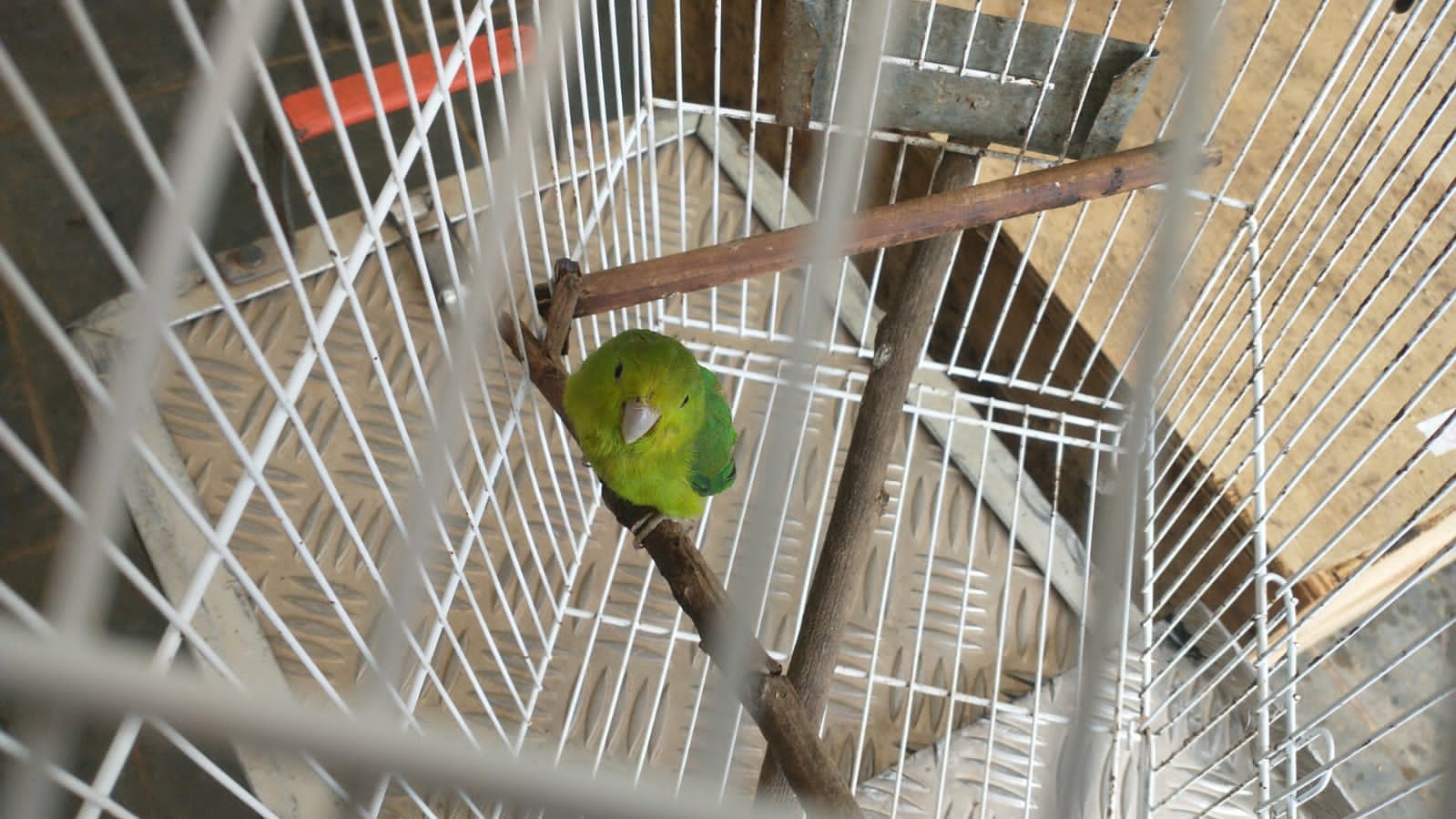 (42258) – Tuim. 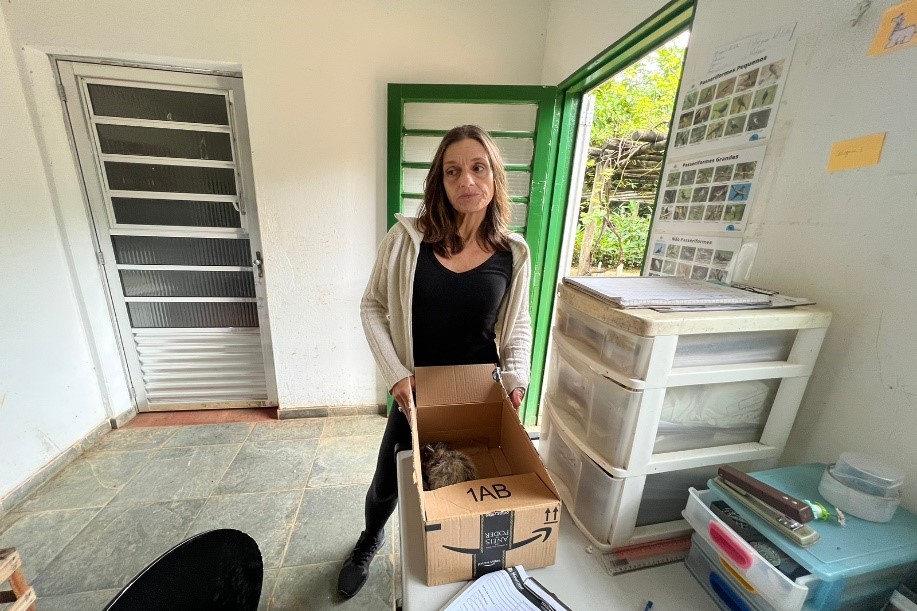 (42305) – Gambá-de-orelha-preta, fêmea, encontrada em frente à residência com muitas moscas ao redor. Entregue por munícipe de Cajamar no dia 22-01-23. 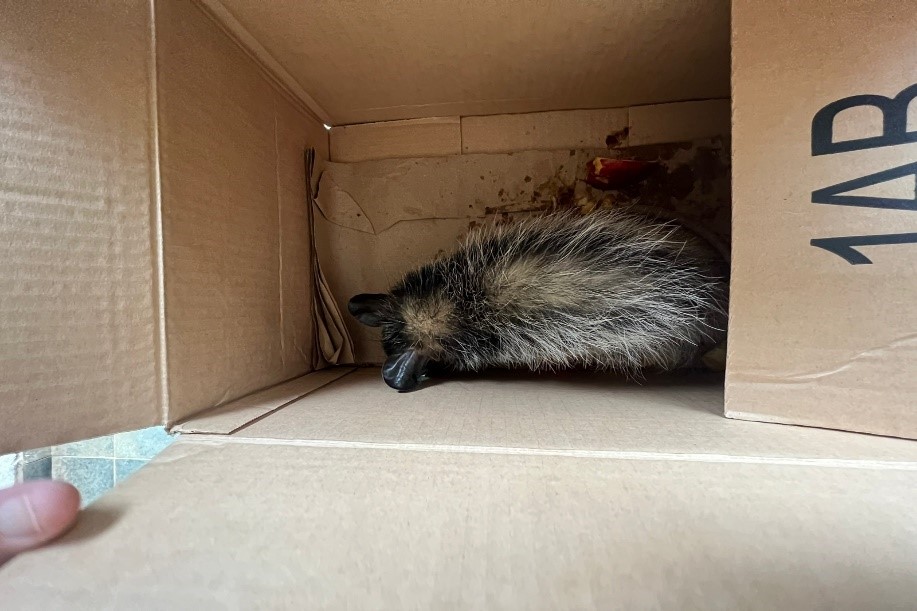 (42305) – Gambá-de-orelha-preta. 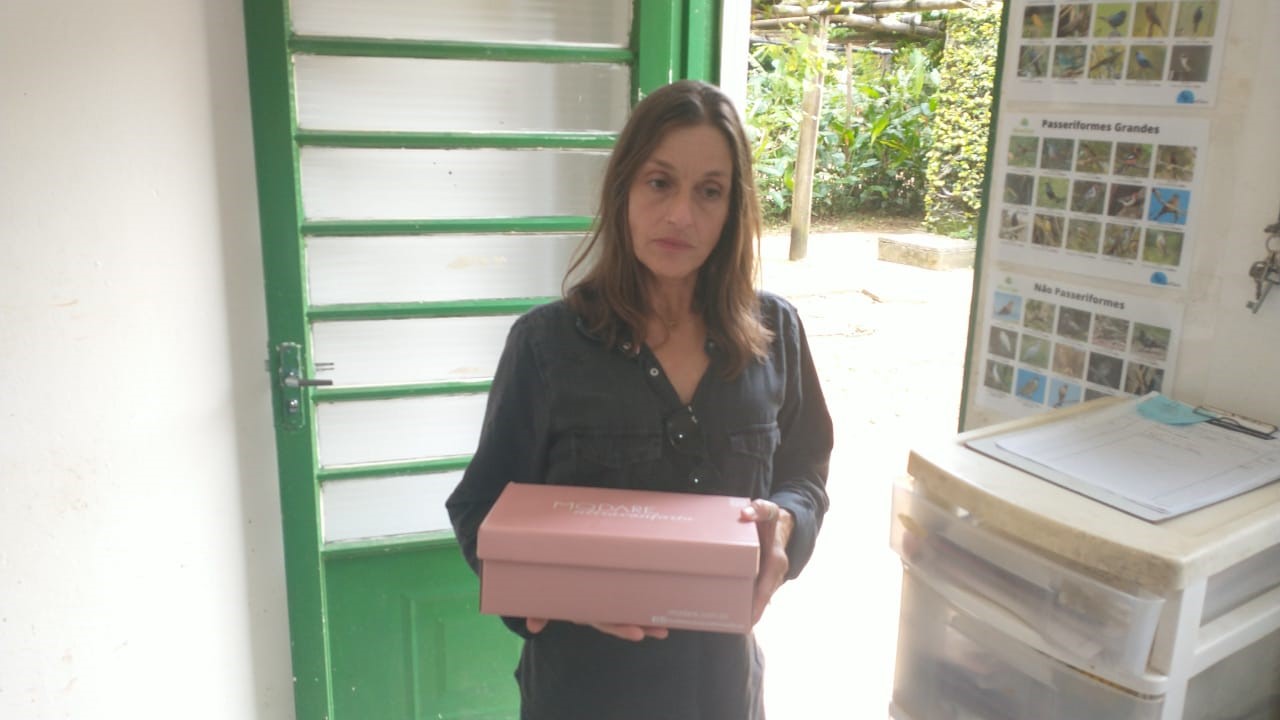 (42322) – Corujinha-do-mato, encontrada em quintal, apresenta fratura exposta em asa direita. Entregue por munícipe de Cajamar no dia 23-01-23. 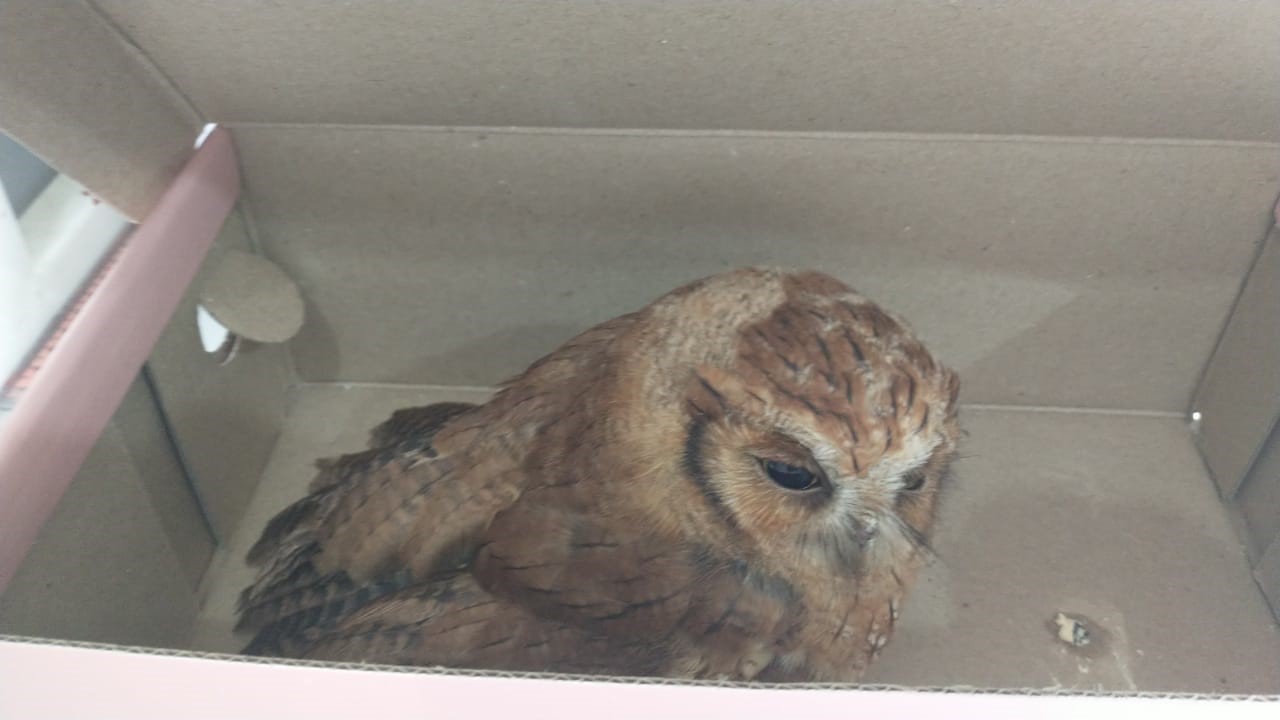 (42322) – Corujinha-do-mato. 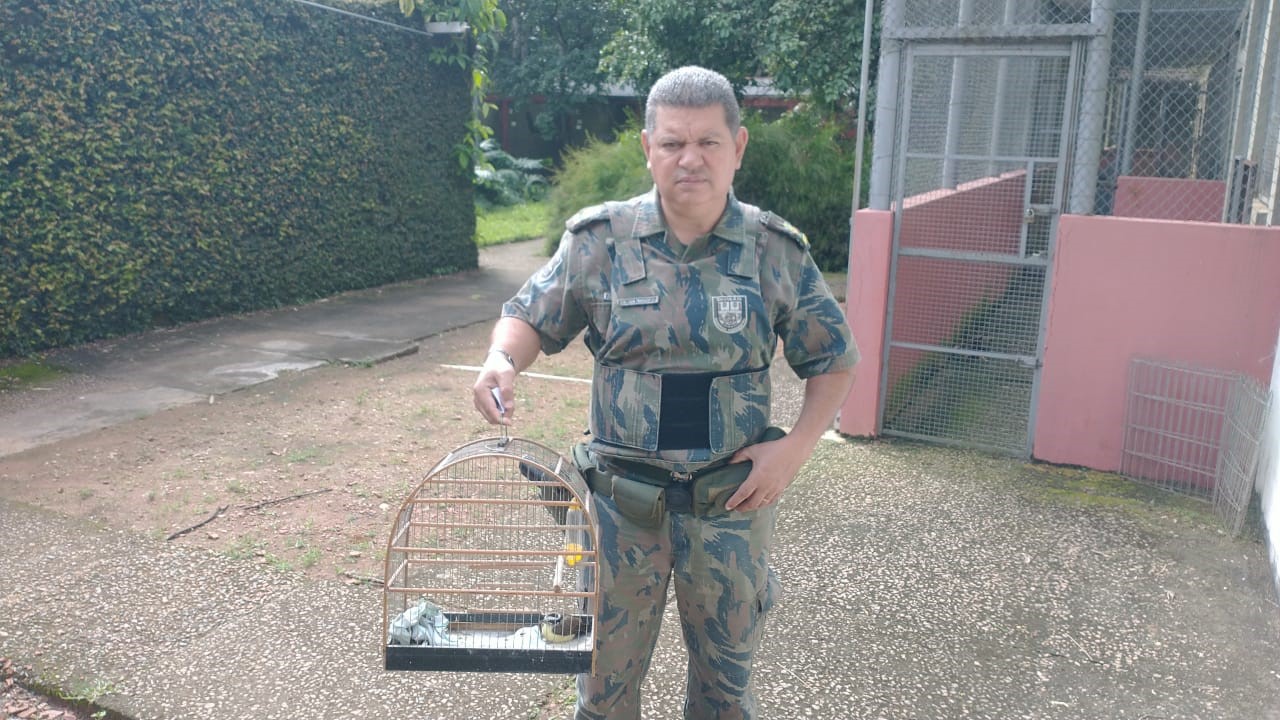 (42343) – Bem-te-vi, filhote, encontrado em quintal, apresenta fratura mal consolidada em perna direita. Entregue pela Guarda Municipal de Cajamar no dia 24-01-23. 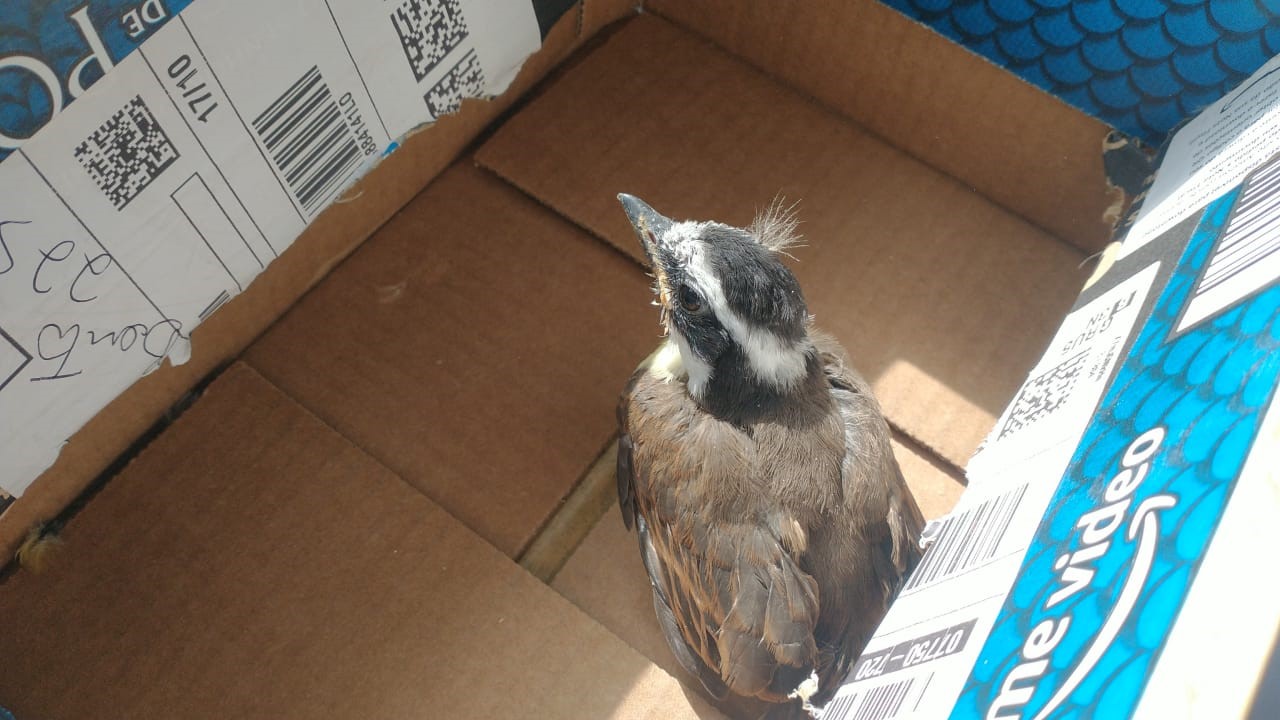 (42343) – Bem-te-vi. RGDATA DE ENTRADANOME POPULARNOME CIENTÍFICO4197503/01/2023Jabuti-pirangaChelonoidis carbonaria4200604/01/2023Gambá-de-orelha-pretaDidelphis aurita4209010/01/2023Cachorro-do-matoCerdocyon thous4216213/01/2023TujuLurocalis semitorquato4224218/01/2023RolinhaColumbina talpacoti4224618/01/2023Andorinha-pequena-de-casaPygochelidon cyanoleuca4225819/01/2023TuimForpus xanthopterygius4230522/01/2023Gambá-de-orelha-pretaDidelphis aurita4232223/01/2023Coruja-do-matoMegascops choliba4234324/01/2023Bem-te-viPitangus sulphratus4244330/01/2023Tatu-galinhaDasypus novemcinctusTOTAL: 11 ANIMAISTOTAL: 11 ANIMAISTOTAL: 11 ANIMAISTOTAL: 11 ANIMAISCLASSENº DE ANIMAIS%Aves654,54Mamíferos436,36Répteis10,1RGDATA DE ENTRADANOME POPULARNOME CIENTÍFICODESTINODATA DE SAÍDA4200604/01/2023Gambá-de-orelha-pretaDidelphis auritaOBITO 04/01/20234216213/01/2023TujuLurocalis semitorquatoOBITO17/01/20234224218/01/2023RolinhaColumbina talpacotiOBITO22/01/20234224618/01/2023Andorinha-pequena-de-casaPygochelidon cyanoleucaOBITO27/01/20234225819/01/2023TuimForpus xanthopterygiusOBITO20/01/20234232223/01/2023Coruja-do-matoMegascops cholibaOBITO23/01/20234234324/01/2023Bem-te-viPitangus sulphratusOBITO 26/01/20234244330/01/2023Tatu-galinhaDasypus novemcinctusOBITO31/01/2023TOTAL: 8 ANIMAISTOTAL: 8 ANIMAISTOTAL: 8 ANIMAISTOTAL: 8 ANIMAISTOTAL: 8 ANIMAISTOTAL: 8 ANIMAISCLASSENº DE ANIMAIS%Aves675%Mamíferos225%Répteis00%RGDATA DE ENTRADANOME POPULARNOME CIENTÍFICODESTINODATA DE SAÍDALOCAL SOLTURA4089204/11/2022Gambá-de-orelha-brancaDidelphis albiventrisSOLTURA04/01/2023CAJAMARTOTAL: 1 ANIMALTOTAL: 1 ANIMALTOTAL: 1 ANIMALTOTAL: 1 ANIMALTOTAL: 1 ANIMALTOTAL: 1 ANIMALTOTAL: 1 ANIMALCLASSENº DE ANIMAIS%Aves00%Mamíferos1100%Répteis00%RGDATA DE ENTRADANOME POPULARNOME CIENTÍFICO3638207/01/2022Coruja-buraqueiraAthene cunicularia3649412/01/2022Galo-da-campinaParoaria dominicana3667723/01/2022MarrecoAnseriforme3667823/01/2022MarrecoAnseriforme3674327/01/2022Pássaro-pretoMolothrus oryzivorus3689605/02/2022Periquitão-maracanãPsittacara leucophthalmus3722722/02/2022Tucano-tocoRamphastos toco3763010/03/2022ColeirinhoSporophila caerulescens3787727/03/2022Trinca-ferroSaltator similis3798711/04/2022Periquitão-maracanãPsittacara leucophthalmus3851026/04/2022Jabuti-pirangaChelonoidis carbonaria3856204/05/2022JabutiTestudinata3903809/07/2022Pássaro-pretoGnorimopsar chopi3910723/07/2022Quiri-quiriFalco sparverius3917131/07/2022Periquitão-maracanãPsittacara leucophthalmus3929823/08/2022CarcaráCaracara plancus4013105/10/2022Gambá-de-orelha-pretaDidelphis aurita4018706/10/2022GambáDidelphis sp.4018806/10/2022GambáDidelphis sp.4018906/10/2022GambáDidelphis sp.4019006/10/2022GambáDidelphis sp.4053218/10/2022Gambá-de-orelha-pretaDidelphis aurita4062121/10/2022Passeriforme não identificado-4096909/11/2022Periquitão-maracanãPsittacara leucophthalmus4101312/11/2022ColeirinhoSporophila caerulescens4154407/12/2022Coruja-orelhudaAsio clamator4181926/12/2022Trinca-ferro Saltator similis4182026/12/2022Trinca-ferroSaltatos similis4182126/12/2022ColeirinhoSporophila caerulescens4182226/12/2022ColeirinhoSporophila caerulescens4182326/12/2022AzulãoCyanoloxia brissonii4182426/12/2022AzulãoCyanoloxia brissonii4182526/12/2022AzulãoCyanoloxia brissonii4197503/01/2023Jabuti-pirangaChelonoidis carbonaria4209010/01/2023Cachorro-do-matoCerdocyon thous4230522/01/2023Gambá-de-orelha-pretaDidelphis auritaTOTAL: 36 ANIMAISTOTAL: 36 ANIMAISTOTAL: 36 ANIMAISTOTAL: 36 ANIMAIS